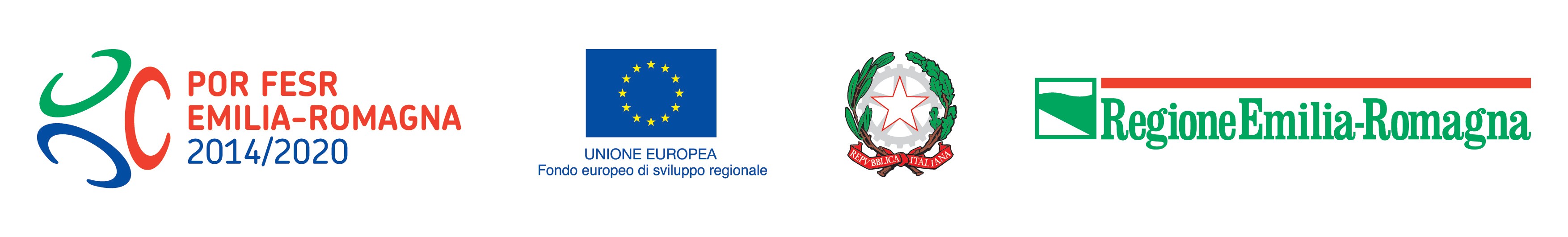 RELAZIONE TECNICA FINALE IN ATTUAZIONE DELL’INTERVENTO POR FESR2014-2020 Asse 1 - Azione 1.1.2Descrizione sintetica e riepilogativa delle spese sostenute e degli obiettivi raggiunti (max 1 pag).Per il dettaglio si rimanda alle “schede fornitori”.Data: _________________Firma Legale Rappresentante: __________________________________________